Flint Tip Tanks! ADS-B In/Out!2005 Cessna T206H Turbo Stationair with G1000N208FT Ser#T20608573973 Total Time Since NewAvionics:GMA-1347 Digital Audio Panel with Marker Beacon/IntercomGTX-345R Transponder with ADS-B In/OutGIA-63 NAV/COM/GPS with Glideslope #1GIA-63 NAV/COM/GPS with Glideslope #2GDU-1040 Primary Flight Display (PFD)GDU-1040 Multi-function Display (MFD)GEA-71 Engine/Airframe ComputerGRS-77 AHRSGDC-74 Air Data Computer with OAT Probe• CHT/EGT Sensors - All Cylinders• Fuel Flow Meter• TIT Sensor• Manifold/Tachometer/Vacuum SensorsGMU-44 MagnetometerKAP-140 Dual Axis Autopilot with Altitude Preselect/GPS Roll SteeringKCM-100 Configuration ModuleKS-270C Pitch Axis Servo ActuatorKS-271C Roll Axis Servo ActuatorKS-272C Pitch Trim Servo ActuatorPilot Control Wheel - Pitch Trim Switch / Autopilot Disconnect3000-11 Emergency Locator TransmitterEmergency Locator Transmitter Remote Mounted SwitchWX-500 StormscopeControl Wheel Push-To-Talk Switch - Pilot/CopilotMic & Phone Jacks - Pilot/Copilot/PassengersAuxiliary Stereo Input JackDeck Skin Cooling Fan #1 - Instrument PanelAvionics Cooling Fan #2 - PFDAvionics Cooling Fan #3 - MFDAft Avionics Cooling Fan #4 - Avionics EquipmentLED Lighted Switch PanelLED Light Circuit Breaker PanelBlind Turn Coordinator for KAP-140 Roll Rate DataBackup Single Pump Vacuum System - DryStandby Battery ControllerStandby Battery, 24 volt 6.2 AHBackup Attitude Gyro, Airspeed & Altimeter IndicatorGDL69A XM Satellite Data / Radio ReceiverAmSafe Inflatable Seat Belts & Shoulder Harness STC, Inertia Reel, Pilot/Co-Pilot/Passenger Seats 3 & 4Additional Equipment:Flint Tip TanksADS-B In/OutFloat KitStabilizer Abrasion BootsRosen VisorsHot PropBuilt In OxygenExterior:Matterhorn White with Ward Red and Pumice Metallic Painted StripesInterior:Leather Seat Surfaces: Mink Leather with Perforated Mink Leather Insert / Mink Vinyl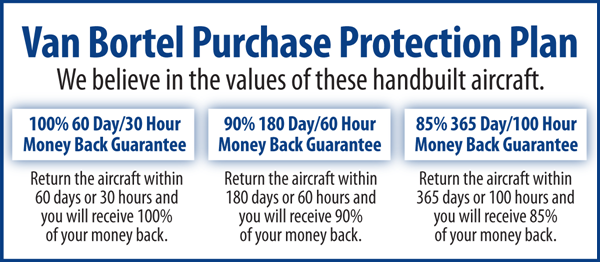 We fly the aircraft to your ramp for inspection by you and your mechanic at no cost or obligation to you.All Specifications Subject To Verification Upon InspectionTrades Welcome  •  No Damage History  •  Always Hangared  •  No Corrosion